ДОДАТНА ПОЈАШЊЕЊА КОНКУРСНЕ ДОКУМЕНТАЦИЈЕјавна набавка број 1.3.9/1/2018 радовиЗзавршетак доградње фискултурне сале ОШ „Карађорђеˮ у Тополи Питање:На страни 49 у позицији 7.006 за израду полуструктуралне фасаде планирано је застакљивање прозорких површина термо стаклом d=4+8+4+8мм са простором између стакла напуњеним криптоном. На тржишту Р.Србије не постоје таква стакла, па је питање да ли може опција стакла пуњено аргоном?Одговор:Није могућа опција стакла пуњена аргоном. Понуђачи треба да уграде материјале, опрему, инсталације и остало у складу са захтевима из конкурсне документације.Питање:Да ли су писма о намерама банке за издавање банкарске гаранције за повраћај авансног плаћања, добро извршење посла и отклањање грешака у гарантном року обавезујућа, јер то није назначено у конкурсној документацији?Одговор:У Поглављу IV Упутство понуђачима како да сачине понуду у тачки 16. Подаци о врсти, садржини, начину подношења, висини и роковима обезбеђења испуњења обавеза понуђача предвиђена су средства финансијског обезбеђења која је потребно доставити уз понуду као и средства финансијског обезбеђења која ће се достављати у складу са условима из Модела уговора који је саставни део конкурсне документације. Средства финансијског обезбеђења треба да садрже податке како је то предвиђено конкурсном документацијом. Недостављање средства финансијског обезбеђења, на које се понуђач обавезао у својој понуди, с ходно одредби члана 82. Закона о јавним набавкама представља негативну референцу, без обзира да ли су Оригинал писма о намерама банке за издавање банкарских гаранција обавезујућа или не.Комисија за јавну набавку 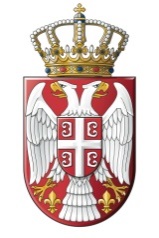  РЕПУБЛИКА СРБИЈА  Министарство омладине и спорта Број: 404-02-25/2018-08Датум: 24. септембар 2018. годинеБ е о г р а д Булевар Михајла Пупина 2